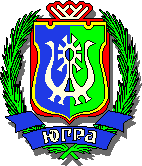 ДЕПАРТАМЕНТ ФИНАНСОВХАНТЫ-МАНСИЙСКОГО АВТОНОМНОГО ОКРУГА – ЮГРЫПРИКАЗ« 22 » октября 2014 г.					                                  № 26-нпг. Ханты-МансийскОб утверждении перечня объектов недвижимого имущества, признаваемого объектом налогообложения по налогу на имущество организаций, в отношении которых налоговая база определяется как кадастровая стоимость, на 2015 годВ соответствии с постановлением Губернатора Ханты-Мансийского автономного округа – Югры от 11 апреля 2014 года № 42 «Об исполнительном органе государственной власти Ханты-Мансийского автономного округа – Югры, уполномоченном на осуществление отдельных полномочий, в целях реализации статьи 378.2 Налогового кодекса Российской Федерации» п р и к а з ы в а ю:Утвердить прилагаемый перечень объектов недвижимого имущества, признаваемого объектом налогообложения по налогу на имущество организаций, в отношении которых налоговая база определяется как кадастровая стоимость, на 2015 год.Перечень объектов недвижимого имущества, признаваемого объектом налогообложения по налогу на имущество организаций, в отношении которых налоговая база определяется как кадастровая стоимость, направить в электронной форме в налоговые органы по месту нахождения соответствующих объектов недвижимого имущества, опубликовать на официальном сайте Департамента финансов Ханты-Мансийского автономного округа – Югры и едином официальном сайте государственных органов Ханты-Мансийского автономного округа – Югры в информационно-телекоммуникационной сети «Интернет».Директор Департамента финансов	 -заместитель ГубернатораХанты-Мансийского автономного округа – Югры            	     				 	                В.А. Дюдина